今日の子どもたち（3歳・4歳児）1月25日（水）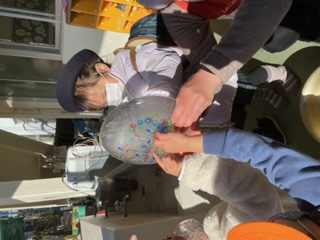 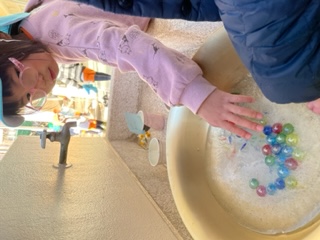 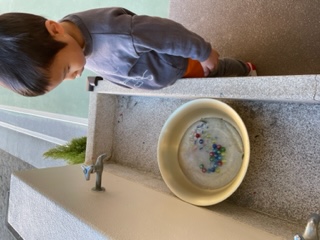 なんだろう？　　　　　　　　②つめたい。きれいな色だね。　　　　③お日様に向けると光ってるよ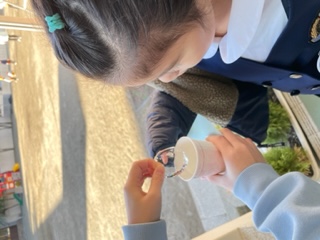 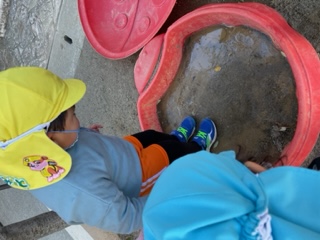 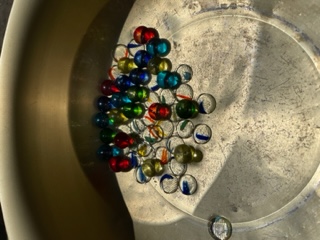 テントウムシの砂場にも氷が張った　　　お部屋の前のコップにも氷が張った　　　　　　　　　　　　　　　　　　　　　　　　　　　　　　　④お昼過ぎには水に戻りました❣　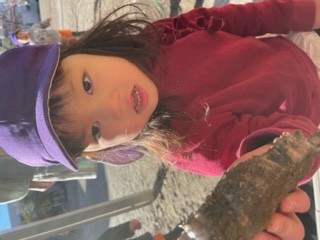 大きな霜柱。踏んだらザクッていった。給食の後・・園庭の陰になっているところに、まだ氷があったよ❣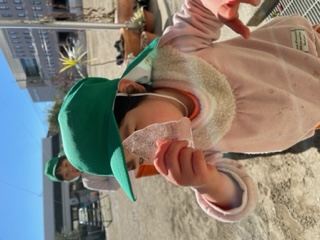 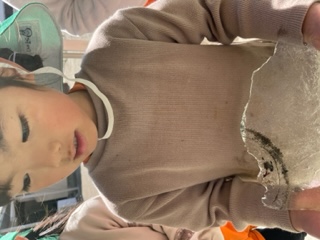 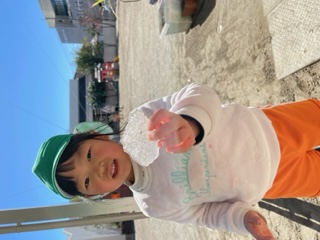 